Совместная познавательно- творческая деятельность воспитателя с детьми. Младшая группа  3-4 годаТема: «В гостях  у сказки». Программное содержание:Более глубокое осмысление сказки «Волк и семеро козлят»Активизация словаря детей, развитие диалогической речи (ответы на вопросы по содержанию сказки)Использование интонационных средств для передачи отношения к персонажу сказкиРазвитие способности самостоятельно создавать замысел будущей композицииАктивное использование конструктивного опыта (создание обобщенных образов домов) при конструировании .Материалы:Набор деталей конструктора (геометрические фигуры) из флиса для домов на каждого ребенкаФланелеграфы на каждого ребенка Дом козы с декорациями (объемный).Ноутбук для демонстрации м/ф «Воле и семеро козлят на новый лад»Аудиозапись темы животных: План совместной деятельности:В-л: Ребята слышите звук колокольчика?(звучит вступление песни «В гостях у сказки»)        Вам знакома эта мелодия?Д:……В-ль: Правильно это сказка к нам идет в гости нас к себе завет. Посмотрите мы с вами в сказочном лесу. (звучит тема «зайца» )Слышите, кто-то скачет. Как вы думаете кто это? Превратимся в зайчиков? (дети изображают зайку)( Музыка меняется на тему «лисы» ) Зайка убежал, а по лесу лисичка идет. Ребята покажите лисичку.(дети изображают лису)( Музыка меняется на тему «волка» )Из-за елки выглядывает кто? покажите волка. (дети изображают волка)В-ль: Мы с вами шли – шли, и к домику пришли. Присаживайтесь (дети садятся на ковер)   А хотите узнать, кто в этом домике живет? Отгадайте загадку         Слушайте: Идет, идет бородой трясет.                            Травки просит.                             Ме-ме-ме дайте травки мне.            Кто это?Д:…..В-ль: Правильно, коза с козлятами . А сказка как называется? Д:…..(Волк и 7 козлят )Ребята  что нужно сделать, чтобы козлята дверь открыли?Д:…..В-ль:   А вы сможете спеть песенку голосом волка?Д:………В-ль: А какой у него голос?(говорит голосом волка)Д:…………(голос: грубый, толстый, страшный)В-ль:  Кто споет?Д:…..В-ль: Интересно, почему козлята нам дверь не открывают?Д:…..В-ль: Правильно, давайте споем как коза. Каким голосом она поет?(говорит нежным ласковым голосом козы)Д: …..В-ль: (дверь открылась, а в доме только один козленок)А где же остальные козлята? Что случилось?Д: ……..В-ль:(подносит к уху козленка) Ребята козленок мне сказал что они спрятались потому что боятся волка. Ребята, а почему они его так боятся?Д:…….В-ль: Правильно потому что волк в этой сказке злой, коварный, хитрый, может их съесть. А коза с козлятами добрые.Как же им помочь?В-ль: Я знаю  почему волк такой злой. Посмотрите на дом козы и на дом волка . Чей дом вам нравится? Д:…….В-ль: Почему?Д:…….В-ль: Почему дом волка вам не нравится?Д:…….В-ль: Правильно  у него дом темного цвета, мрачный . А давайте сделаем его дом ярким, красивым может быть тогда и волк станет добрее .Пойдемте к дому волка, идем, тиха чтобы волк не услышал. (дети подходят к мольберту, садятся на стульчики) Ребята нам помогут разные геометрические фигуры. Назовите их. Какого они цвета? Как можно ими украсить дом волка?Д: (высказывают свои предложения и вместе с воспитателем его украшают) Красивый у нас дом получился. Яркий, с оранжевыми бревнышками, желтым окном как будто свет включили. В-ль: А сейчас я вам предлагаю каждому самостоятельно украсить дом волка. Присаживайтесь.(дети выполняют роботу по замыслу)     По-окончании дети и воспитатель рассматривают  дома друг друга.В-ль:  “Молодцы, какие яркие, красивые, интересные дома у вас получились. А хотите, посмотрим, изменился волк или нет (на экране дети смотрят конец сказки «Волк и 7 козлят на новый лад») Какие мы молодцы мы помогли волку стать добрее.»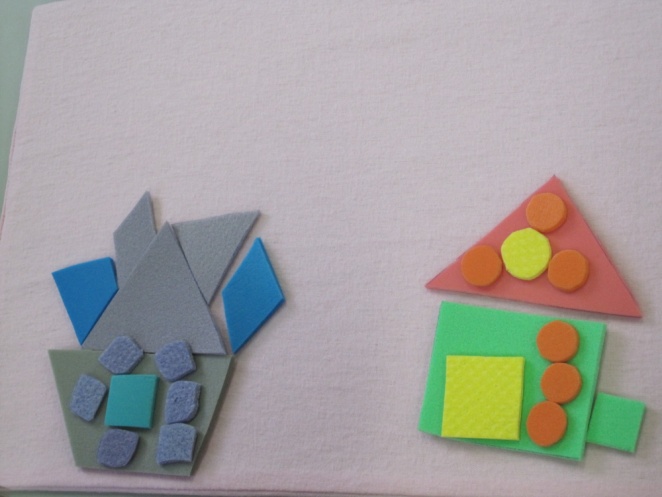 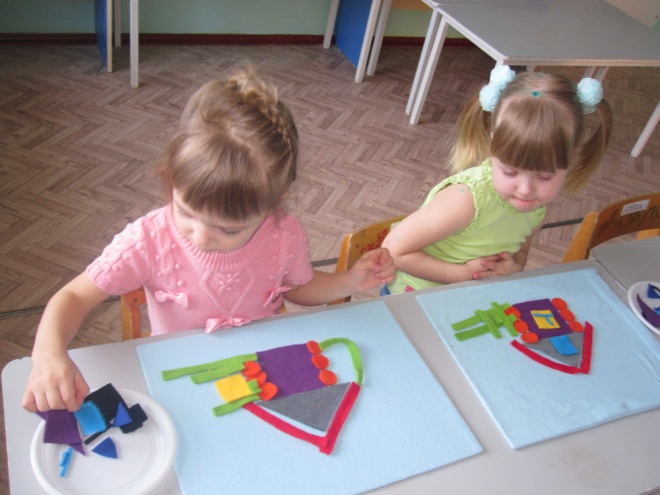 